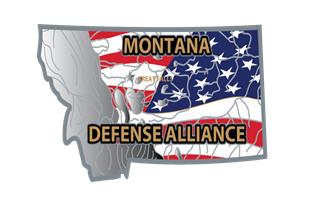 Montana Defense Alliance - ExecutiveApril 9, 2015Chamber Video ConferenceAlliance Members Present:Jeff Millhollin		Steve Malicott	Joe Briggs		John FaulknerLen Watkins 		David Weissman	Steve GroomsAlliance Guests:Cheryl Ulmer		Cari KentChamber Staff:Roxy Perez		Tom AlfreyReview of Minutes:	Motion was made and seconded to approve the March 2, 2015 Minutes as distributed.  Motion carries.Federal Delegation Updates:	Senator Tester is meeting with Secretary James to discuss RED HORSE and also meeting Lt Col Clark to discuss Montana Air National Guard.	Working on GI Bill Legislation Bills and VA Bills	MILCON Meeting was this week and Sen. Daines provided a letter of support. Treasurer’s Report:A.	Checking Balance:  $30, 946.26B.	Reserve Balance:  $40,046.28C.	BASE Funds Balance:  $89,052.49D.	Discussed February Financials, and outstanding memberships.	Motion was made and seconded to approve the MTDA Financials as presented.  Motion carries. Business:A.	Trip /Activity Reports	1.	ADC Trip Report is on the website.	2.	Went to Washington DC Trip, and met with the full delegation.  		a.	Rep Zinke meeting went very well.  		b.	Really good discussions with all three.  ACTION:	Add Mike Waite and Zack Gambill (zack.gambill@mail.house.gov ) to the MTDA Executive Committee Distribution List.  	3.	Glory Trip 		a.	Steve, David and Joann were able to attend the footshot from Charlie A near Stanford. 		b.	Weather cleared up and we were able to view the entire launch, and able to see and hear the different stages. 		c.	It was an awesome experience. 	4.	SDC Conference		a.	Thank you for approving the $3,000 sponsorship.	5.	San Antonio Trip is on hold.	6.	Will also be going to STRATCOM to meet with Gen Kowalski.	7.	There will be some upcoming travel.  	8.	On July 18th BRAVO 639 Group will be here with Warbirds. 		a.	Looking for support from the MTDA and would like to work with the delegation to see if we can get both Russian and U. S.Air Forces together.		b.	Press Release is forthcoming.  		c.	Pancake breakfast to offset expenses. B.	Update on Action Plans	1.	Malmstrom		a.	NSI will be the last week in April or the first week in May.		b.	Col Deranger is retiring in May.		c.	Have not followed up with the counties.  		d.	Will plan a road trip to visit the counties. 	2.	Montana Air National Guard		a.	Working to get a meeting with Col Smith from MTANG, to discuss the MTDA.		b.	Col Hronek gift - Buffalo Jump Picture with all three coins.Other Business:A.	Coin Gift SupplyB.	Would like to order more coins personalized for specific individuals.		Motion was made to purchase additional coins to resupply.  Second.  Motion carries. ACTION ITEM:  Chamber staff to obtain administrative rights for the MTDA Website.  C.	Meeting date change	1.	MTDA Executive meeting date has been changed to May 11th   D.	June 6th Picnic	Volunteers  - Cari Kent and David WeissmanThe next Montana Defense Alliance Executive Meeting is scheduled for Monday, May 11, 2015 at 3:00pm in the Chamber Video Conference Center.  Respectfully submitted,Roxy Perez